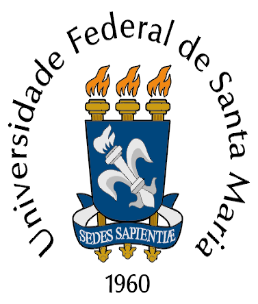 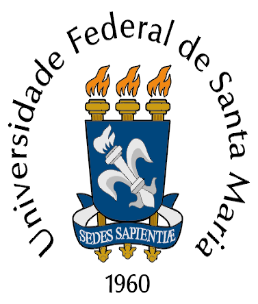 ATA Nº 125/2017 - COLEGIADO PPGEREUNIÃO EXTRAORDINÁRIAAos três dias do mês de julho de dois mil e dezesete, às 11h, na Sala 3172, do Centro de Educação da UFSM, foi realizada uma reunião extraordinária do Colegiado do PPGE à qual compareceram: Liliana Soares Ferreira, Coordenadora do PPGE; Elena Maria Mallmann, coordenadora substituta do PPGE, Adriana Moreira da Rocha Veiga, Coordenadora da Linha de Pesquisa 1; Doris Pires Vargas Bolzan, Representante da Linha de Pesquisa 1; Nara Vieira Ramos, Coordenadora da Linha de Pesquisa 2; Ilse Abegg, representante da Linha de Pesquisa 2; Márcia Lise Lunardi Lazzarin, Coordenadora da Linha de Pesquisa da 3 ; Marcelo de Andrade Pereira, Coordenador da Linha de Pesquisa 4; Gabriella Eldereti Machado, Representante discente da LP1; Lucas da Silva Martinez, Representante discente da LP2; Natali Esteve Torres, Representante discente da LP3 ; Zelmielen Adornes de Souza, Representante discente da LP4. Justificaram suas ausências : Fabiane Adela Tonetto Costas, Representante da Linha de Pesquisa 3; Cláudia Ribeiro Bellochio, Representante da Linha de Pesquisa 4. Sob a presidência da Coordenadora do PPGE,  Profa. Liliana Soares Ferreira, deu-se início à reunião com pauta única: homologação do resultado final do processo de Seletivo de novos discentes do PPGE – Edital 017/2017 - PRPGP.  Procedeu-se com a leitura do relatório com o número de aprovados, o qual apresentou o seguinte resultado: a Linha de Pesquisa 1 aprovou 14 candidatos para mestrado e 15 para o Doutorado; a Linha de Pesquisa 2 aprovou 11 candidatos para mestrado e 13 para o Doutorado; a Linha de Pesquisa 3 aprovou 07 candidatos para mestrado e 2 para o Doutorado; a Linha de Pesquisa 4 aprovou 05 candidatos para mestrado e 05 para o Doutorado. Relatou-se ainda, que todas as vagas ofertadas no edital 017/2017- PRPGP foram preenchidas, com exceção da LP2 que não preencheu 3 vagas para o Mestrado; a LP4 que não preencheu 1 vaga para o Mestrado; LP4 que não preencheu 1 vaga para o Doutorado.  Após análise, o resultado final foi aprovado por unanimidade pelos membros do Colegiado. Nada mais havendo a tratar, encerrou-se a reunião, e foi lavrada a presente ata, que, após lida, será assinada pelos membros do Colegiado do PPGE, presentes na reunião.